„РЕХАБИЛИТАЦИЯ НА УЧАСТЪЦИ ОТ ОБЩИНСКИ ПЪТИЩА НА ТЕРИТОРИЯТА НА ОБЩИНА УГЪРЧИН“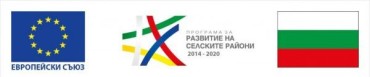 „Европейският земеделски фонд за развитие на селските райони: Европа инвестира в селските райони“Община Угърчин подписа Договор №11/07/2/0/00545 от 17.11.2017 г. с Държавен фонд „Земеделие“ за отпускане на безвъзмездна финансова помощ по проект „РЕХАБИЛИТАЦИЯ НА УЧАСТЪЦИ ОТ ОБЩИНСКИ ПЪТИЩА В ОБЩИНА УГЪРЧИН” по подмярка 7.2 „Инвестиции в създаването, подобряването или разширяването на всички видове малка по мащаб инфраструктура“ от мярка 7 „Основни услуги и обновяване на селата в селските райони“ от Програмата за развитие на селските райони 2014-2020 г., съфинансирана от Европейския замеделски фонд за развитие на селските райони. 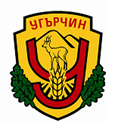 Стойността на първоначално одобрената финансова помощ по проекта е 5 858 664,87  лева (пет милиона осемстотин петдесет и осем хиляди  шестотин шестдесет и четири лева и 87 ст.) без ДДС.Проектът включва  рехабилитация  на участъци от общински пътища на територията на Община Угърчин, както следва:-	„Рехабилитация на общински път LOV 1205 /I-4, Български извор – Микре/ - Кирчево – Лесидрен, в участъка от км 0+000 при кръстовище с републикански път I-4 до км 5+700“ -	„Рехабилитация на общински път LOV 1203 /III-402, Български извор – Борима/ – Лесидрен в участъка от км 0+000 при кръстовище с републикански път III-402 до км 7+300“-	„Рехабилитация на общински път LOV 3208 “III-307/ Угърчин – туристически дом“ в участъка от 0+000 при кръстовище с републикански път III-307 до км 1+577“.Изпълнението на дейностите по проекта са изцяло в съответствiе с „ОБЩИНСКИ ПЛАН ЗА РАЗВИТИЕ НА ОБЩИНА УГЪРЧИН ЗА ПЕРИОДА 2014-2020 г.”. Общата цел на настоящото проектно предложение съответства напълно на Трета цел от ПРСР 2014-2020. Тя е насочена към стимулиране на социално-икономическото развитие на селските райони. Проектът отговаря изцяло на целите и приоритетите, заложени в „СТРАТЕГИЯ ЗА РАЗВИТИЕ НА ТРАНСПОРТНАТА СИСТЕМА НА РЕПУБЛИКА БЪЛГАРИЯ ДО 2020 Г.“Специфична цел на настоящото проектно предложение е изграждането и подобряването на техническата инфраструктура.Очакваният резултат от реализирането на одобрения проект е да се изгради и обнови техническата инфраструктура, което да допринесе до ограничаване на диспропорциите в териториалното разпределение на населението и обезлюдяването на селските райони, да се подобри достъпът на населението на Община Угърчин до обществени услуги, да се създадат условия за непрекъснат, удобен и безопасен транспорт на територията на общината, както и да се подобри качеството на живот на резидентите в населените места на общината. Създаването и обновяването на техническата инфраструктура е основата за създаването на оптимална жизнена среда, опазване на околната среда, развитие на икономиката. Чрез реализирането на настоящия проект ще се засили социално-икономическото развитие на Община Угърчин.